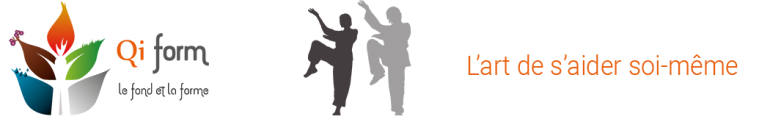 PAUALLIANCE de TROIS PRATIQUESA la portée de tous et toutes ! Tentez l’expérience du bien-être !QI GONG              YOGA            RELAXATIONLundi 9 septembre 2019 = séance 18h à 19h30 Quartier Lartigue, Place Bareille, Maison Cazenave - NORD de PAUMercredi 18 septembre 2019 = séance 18h15 à 19h1511, rue Bordeu, au Dojo des Arts - PAU - (Près du Foirail)Jeudi 19 septembre 2019 = séance 17h30 à 19hGymnase Lapuyade, avenue des Sayettes, salle de Danse - PAU                           Patricia  au 06 44 70 14 83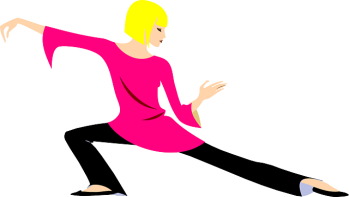 www.gym-douce-pau.bvsv.fr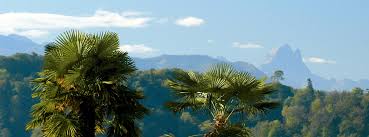 